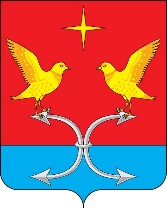 КОРСАКОВСКИЙ РАЙОННЫЙ СОВЕТ НАРОДНЫХ ДЕПУТАТОВ ОРЛОВСКОЙ ОБЛАСТИРЕШЕНИЕ    22  мая 2019  года		                                             № 145/1 - РСО внесении изменений в Положение о порядке назначения и выплаты пенсии за выслугу лет должностным лицам Корсаковского района Орловской области, работавшим на постоянной основе, утвержденное решением Корсаковского районного Совета народных депутатов             от 01.07.2016 № 252/1-РС  Принято Корсаковским районным Советомнародных депутатов                                                                                                                 22.05.  2019г.   Руководствуясь постановлением Правительства Российской Федерации от 14.02.2017 г. № 181 «О Единой государственной информационной системе социального обеспечения», Уставом Корсаковского района Орловской области, Корсаковский районный Совет народных депутатов решил:Внести в Положение о порядке назначения и выплаты пенсии за выслугу лет должностным лицам Корсаковского района Орловской области, работавшим на постоянной основе, утвержденное решением Корсаковского районного Совета народных депутатов от 01.07.2016 № 252/1-РС, следующие изменения:часть 5.3. дополнить словами «- копия страхового номера индивидуального лицевого счета (СНИЛС).»;раздел 7 дополнить новой частью 7.8 следующего содержания:«7.9. Отдел бухгалтерии, осуществляющий выплату пенсий за выслугу лет в соответствии с настоящим Положением, обеспечивает представление информации посредством использования Единой государственной информационной системе социального обеспечения (далее – ЕГИССО)           в порядке и объеме, установленных Правительством Российской Федерации и в соответствии с формами, установленными оператором ЕГИССО.Указанную информацию гражданин может получить в личном кабинете гражданина на Едином портале государственных  и муниципальных услуг (функций) или в ЕГИССО» Решение обнародовать и разместить на официальном Интернет-сайте администрации Корсаковского района Орловской области.Решение вступает в силу с даты его обнародования.Председатель Совета                                                             В.М. СавинГлава района                                                                          В.Р. Кнодель